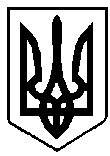 ВАРАСЬКА МІСЬКА РАДАВИКОНАВЧИЙ КОМІТЕТВАРАСЬКОЇ МІСЬКОЇ РАДИР І Ш Е Н НЯ31 серпня 2022 року					        			№ 276-РВ-22Про погодження щомісячної плати за навчання та встановлення пільг щодо плати за навчання, затвердження Положення про порядок оплати та надання пільг по оплаті за навчання у комунальному закладі «Вараська мистецька школа»Відповідно до абзаців третього, четвертого та п’ятого частини другої статті 26, статті 28 Закону України «Про позашкільну освіту», постанови Кабінету Міністрів України від 25 березня 1997 року №260 «Про встановлення розміру плати за навчання у державних школах естетичного виховання дітей», абзацу четвертого пункту 3 розділу 3 та пункту 4 розділу 6 Положення про мистецьку школу, затвердженого наказом Міністерства культури України від 09 серпня 2018 року №686 та зареєстрованого в Міністерстві юстиції України 03 вересня 2018 року №1004/32456, Статуту  комунального закладу «Вараська мистецька школа», затвердженого рішенням Вараської міської ради від 14 липня 2022 року №1549-РР-VІІІ «Про внесення змін до установчих документів Початкового спеціалізованого мистецького навчального закладу «Вараська дитяча музична школа», враховуючи пропозиції директора комунального закладу «Вараська мистецька школа», керуючись статтями 27, 32, 40, частина 6 статті 59 Закону України «Про місцеве самоврядування в Україні», виконавчий комітет Вараської міської радиВ И Р І Ш И В:Погодити розмір щомісячної плати за навчання у комунальному закладі «Вараська мистецька школа» на 2022-2023 навчальний рік (додаток 1). Встановити перелік пільг щодо плати за навчання у комунальному закладі «Вараська мистецька школа» №5161-ПЕ-01 (додаток 2). Затвердити Положення про порядок оплати та надання пільг по оплаті за навчання у комунальному закладі «Вараська мистецька школа» №5161-П-02 (додаток 3). 4.	Визнати таким, що втратило чинність рішення виконавчого комітету Вараської міської ради від 27.12.2018  №234 «Про погодження розміру плати за навчання дітей в ПСМНЗ Вараська дитяча музична школа на 2018-2019 навчальний рік».5.	Контроль за виконанням рішення покласти на заступника міського голови з питань діяльності виконавчих органів ради згідно розподілу функціональних обов’язків.Міський голова						                Олександр МЕНЗУЛ